Support InformationSynthesis of crystal-phase and color tunable mixed anion co-doped titanium oxides and their controllable photocatalytic activityJingdi Cao1), Takuya Hhasegawa1), Yusuke Asakura2), Akira Yamakata3), Peng Sun1,4), Wenbin Cao4), and Shu Yin1,5),1) Institute of Multidisciplinary Research for Advanced Materials, Tohoku University 2-1-1, Katahira, Aoba-ku, Senda 980-8577, Japan2) Kagami Memorial Research Institute for Materials Science and Technology, Waseda University 2-8-26, Nishi-waseda, Shinju-ku 169-0051, Japan3) Graduate School of Natural Science and Technology, Okayama University, 3-1-1, Tsushima-naka, Kita-ku, Okayama 700-8530, Japan4) University of Science and Technology Beijing, 30 Xueyuanlu, Haidian District, Beijing 100083, China5) Advanced Institute for Materials Research (WPI-AIMR), Tohoku University 2-1-1, Katahira, Aoba-ku, Sendai 980-8577, Japan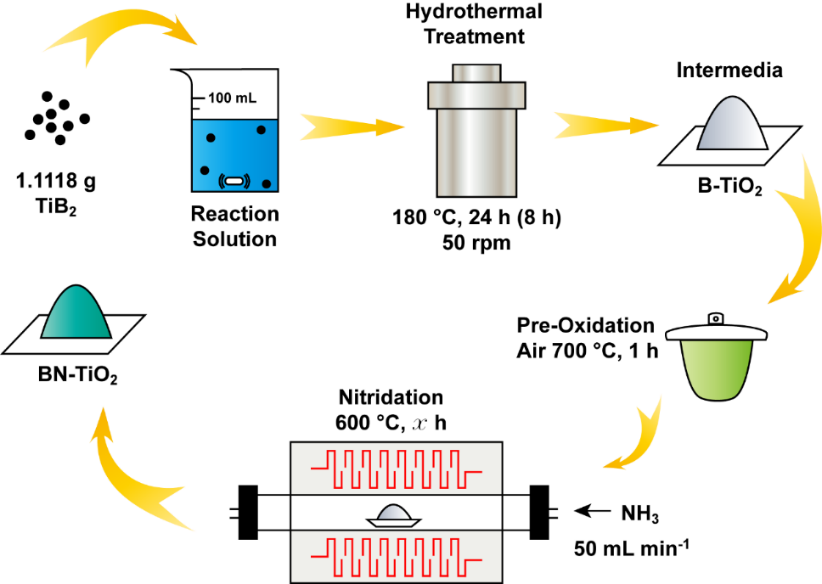 Scheme S1. Synthesis flow chart for B and N co-doped TiO2.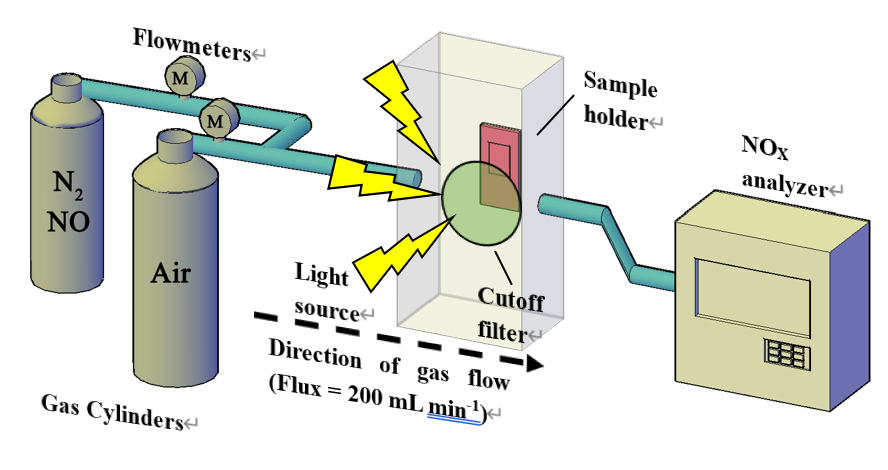 Scheme S2. The schematic light-driven NO decomposition system.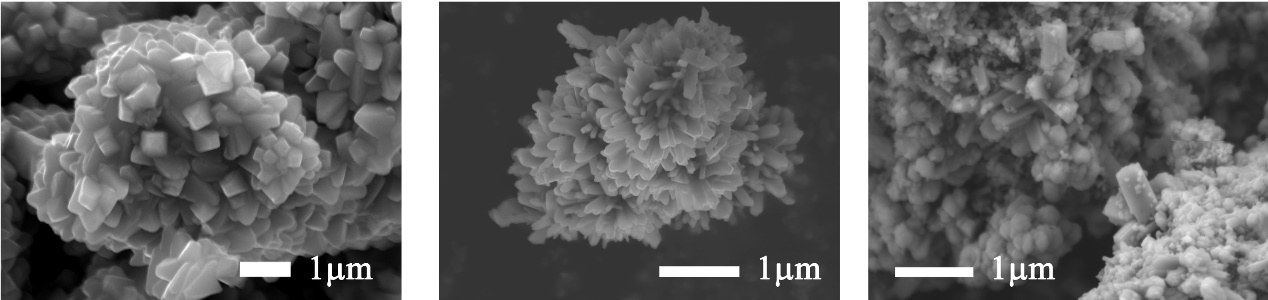 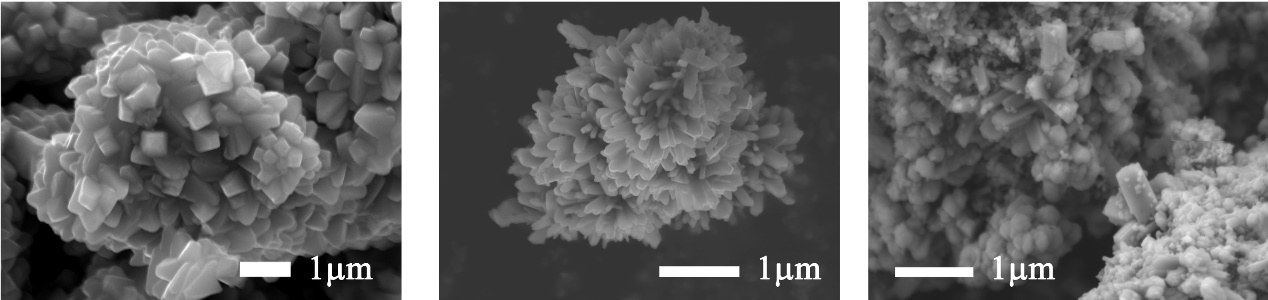 Fig. S1. SEM images of the as-prepared (a) BN-Ana, (b) BN-Rut, (c) BN-Bro particles.Table S1. Color parameters of samples with different nitridation time at 600oC in terms of CIELAB system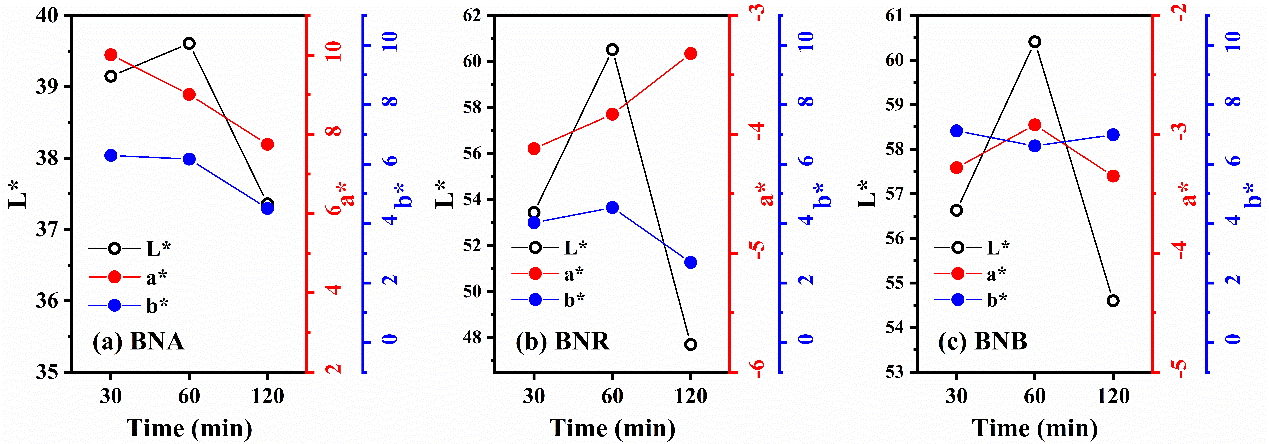 Fig. S2. The dynamic changes in L* a* b* parameters were drawn as the function of nitridation time.Table S2.  Color parameters of pre-oxidized samples with different nitridation time at 600oC in terms of CIE L*a*b* coordinate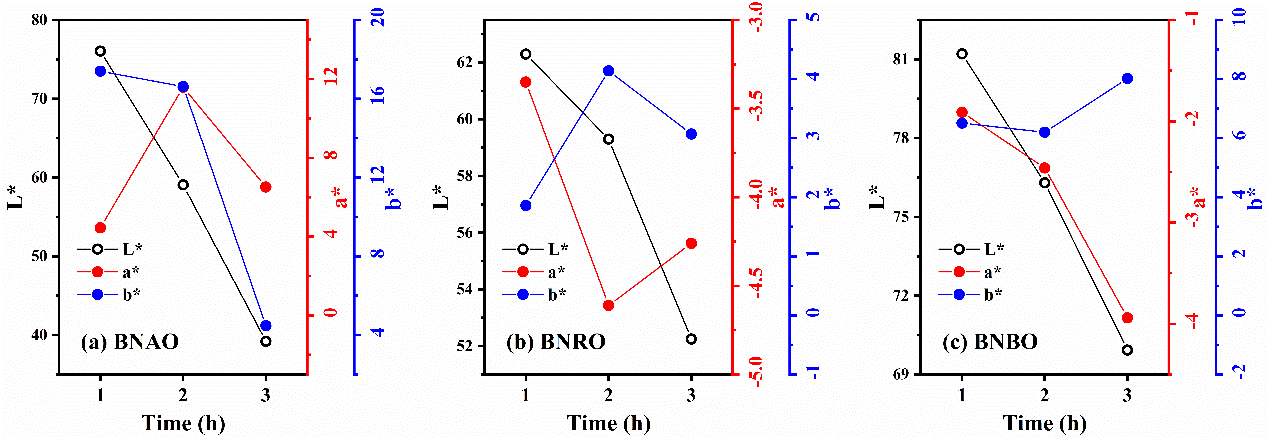 Fig. S3. Variations of L* a* b* parameters of pre-oxidated samples as the function of nitridation time.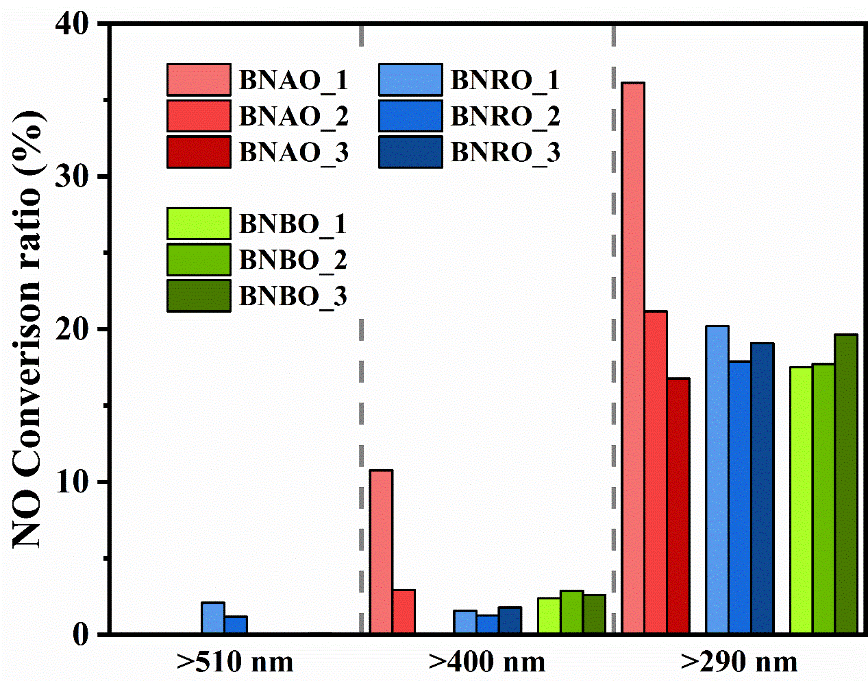 Fig. S4. The deNOx capacity of pre-oxidated B and N co-doped TiO2 prepared by different nitridation time (1, 2, and 3 h). The columns are grouped by crystal phases. Red is for anatase, blue is for rutile and green is for brookite. Three kinds of irradiation lights (λ > 510, 400, and 290 nm) are utilized to investigate the specific photocatalytic activity under different light wavelengths.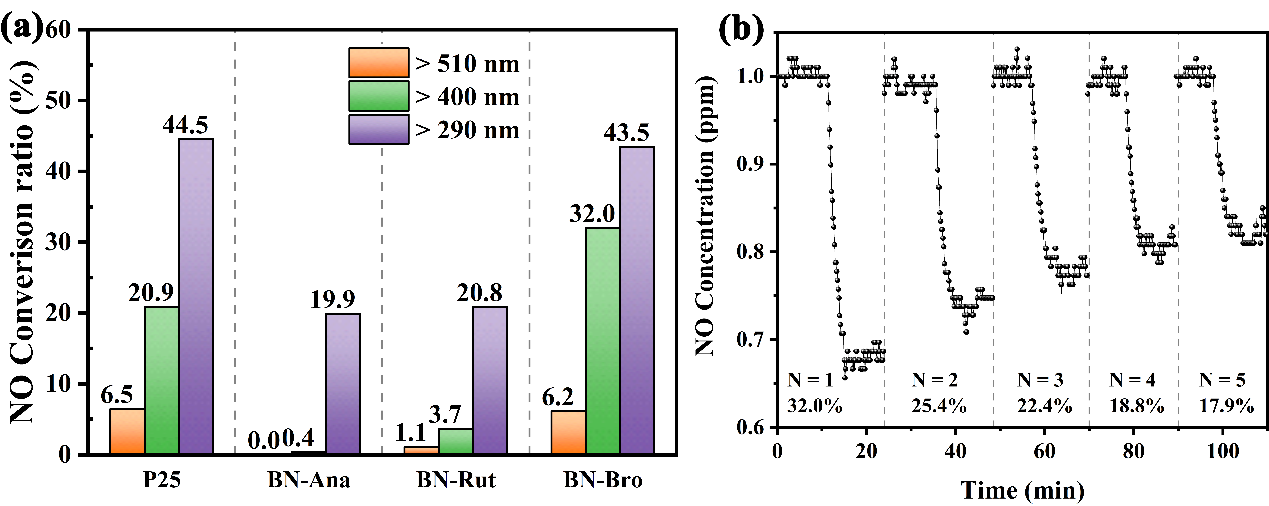 Fig. S5. The NO photodegradation capacity under λ > 510 nm, λ > 400 nm, and λ > 290m nm light irradiation for (a) various photocatalysts, together with Degussa P25 as a reference and (b) The results of five times cycling experiments under successive visible light irradiation (λ ≥ 400 nm). N is cycling times. Table S3. Comparisons of different photocatalysts for photocatalytic NO removal under visible light irradiation (λ ˃ 400 nm)References[S-1]	Y. Asakura, Y. Inaguma, K. Ueda, Y. Masubuchi, S. Yin, Nanoscale 10 (2018) 1837-1844.[S-2]	Y. Asakura, Y. Nishimura, Y. Masubuchi, S. Yin, European Journal of Inorganic Chemistry 2019 (2019) 1999-2005.[S-3]	Z. Gu, B. Zhang, Y. Asakura, S. Tsukuda, H. Kato, M. Kakihana, S. Yin, Applied Surface Science (2020) 146213.[S-4]	H. Imagawa, X. Wu, H. Itahara, S. Yin, K. Kojima, S.F. Chichibu, T. Sato, Dalton Transactions 47 (2018) 7070-7076.[S-5]	X. Wu, S. Yin, Q. Dong, T. Sato, Applied Catalysis B: Environmental 156 (2014) 257-264.[S-6]	X. Wu, K. Zhang, G. Zhang, S. Yin, Chemical Engineering Journal 325 (2017) 59-70.[S-7]	S. Yin, B. Liu, P. Zhang, T. Morikawa, K.-i. Yamanaka, T. Sato, The Journal of Physical Chemistry C 112 (2008) 12425-12431.[S-8]	X. Wu, S. Yin, B. Liu, M. Kobayashi, M. Kakihana, T. Sato, Journal of Materials Chemistry A 2 (2014) 20832-20840.[S-9]	J. Wang, Y. Asakura, S. Yin, Nanoscale 11 (2019) 20151-20160.[S-10] Z.Gu, Z. Cui, Z. Wang, K. S. Qin, Y. Asakura; T. Hasegawa, K. Hongo, R. Maezono, S. Yin, J.Catal., 393(2021), 179-189.PhaseNitridation time / minSample nameL*a*b*h˚CAnatase30BNA_3039.1510.016.293212Anatase60BNA _6039.619.016.173411Anatase120 BNA _12037.367.754.51309Rutile30 BNR_3053.44-4.124.033166Rutile60BNR _6060.52-3.834.543106Rutile120 BNR _12047.70-3.322.693214Brookite30BNB _3056.63-3.287.122958Brookite60 BNB _6060.41-2.926.612947Brookite120BNB _12054.60-3.356.992968PhaseNitridation time / hSample nameL*a*b*h˚CAnatase1 BNAO_176.054.4517.4076 18 Anatase2 BNAO_259.0811.5916.6255 20 Anatase3BNAO_339.206.524.4834 8 Rutile1 BNRO_162.30-3.351.86331 4 Rutile2BNRO_259.30-4.614.14318 6 Rutile3BNRO_352.25-4.263.07324 5 Brookite1 BNBO_181.21-1.916.51286 7 Brookite2 BNBO_276.30-2.466.20292 7 Brookite3BNBO_369.93-3.948.02296 9 PhotocatalystActivity (%)ReferenceGaON10[S-1]GaN:ZnOBiVO41215[S-2][S-3]Ca-siloxene20[S-4]P25 (TiO2)20.9C-TiO229[S-5, S-6]N-TiO230[S-6, S-7]BiOX (X = Cl, Br, I)25, 30, 2[S-6]NaTaO330[S-8]Bi2WO6(Zn1+xGe) (N2Ox)3035[S-3][S-9]OVs-TiO245[S-10]BN-AnaBN-RutBN-Bro0.43.732This workThis workThis work